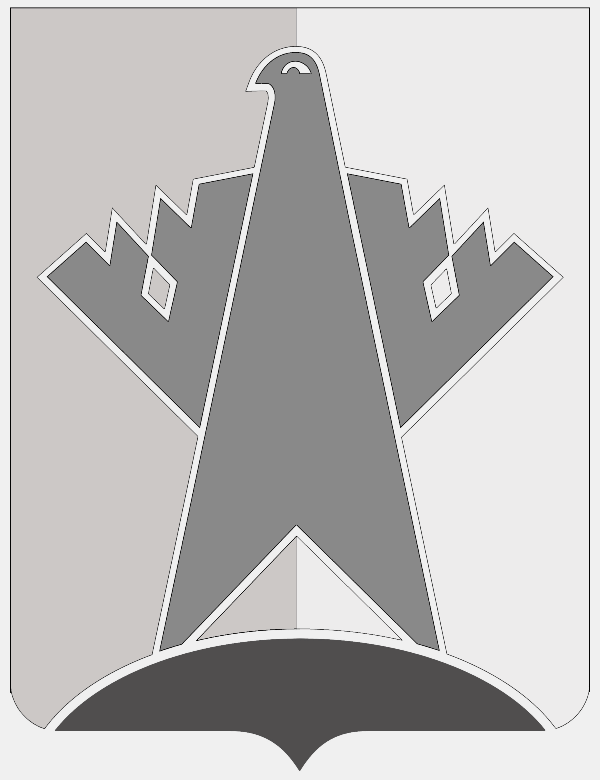 АДМИНИСТРАЦИЯ СУРГУТСКОГО РАЙОНАХАНТЫ-МАНСИЙСКОГО АВТОНОМНОГО ОКРУГА - ЮГРЫПОСТАНОВЛЕНИЕ« 24 » августа 2018 года                                                                                                             № 3467            г. СургутОб утверждении Порядка взаимодействияорганов местного самоуправления Сургутского района и муниципальных учреждений Сургутского района с организаторами добровольческой(волонтёрской) деятельности, добровольческими(волонтёрскими) организациями	В соответствии с Федеральным законом от 06.10.2003 № 131-ФЗ «Об общих принципах организации местного самоуправления в Российской Федерации»,                частью 4 статьи 17.3 Федерального закона от 11.08.1995 № 135-ФЗ                                                  «О благотворительной деятельности и добровольчестве (волонтёрстве)», руководствуясь Уставом Сургутского района: 	1. Утвердить Порядок взаимодействия органов местного самоуправления Сургутского района и муниципальных учреждений Сургутского района                                            с организаторами добровольческой (волонтёрской) деятельности, добровольческими (волонтёрскими) организациями согласно приложению к настоящему постановлению.	2. Определить департамент образования и молодёжной политики администрации Сургутского района координатором по развитию добровольчества (волонтёрства) в Сургутском районе.	3. Определить муниципальное казённое учреждение Сургутского района «НОВОЕ ПОКОЛЕНИЕ» главным информационным центром по развитию добровольчества (волонтёрства) на территории Сургутского района. 	4. Разместить настоящее постановление на официальном сайте муниципального образования Сургутский район.	5. Контроль за выполнением настоящего постановления возложить                                     на заместителя главы Сургутского района, осуществляющего общее руководство деятельностью департамента образования и молодёжной политики администрации Сургутского района.Глава Сургутского района                                                                            А.А. ТрубецкойПриложение к постановлениюадминистрации Сургутского районаот «24» августа 2018 года № 3467Порядоквзаимодействия органов местного самоуправления Сургутского районаи муниципальных учреждений Сургутского района с организаторами добровольческой (волонтёрской) деятельности, добровольческими (волонтёрскими) организациями	1. Под добровольческой (волонтёрской) деятельностью для целей настоящего Порядка понимается добровольная деятельность в форме безвозмездного выполнения работ и (или) оказания услуг в целях, указанных в пункте 3 настоящего Порядка.	2. Органы местного самоуправления Сургутского района (далее - органы местного самоуправления) вправе привлекать добровольцев (волонтёров)                                     к осуществлению добровольческой (волонтёрской) деятельности.	3. Добровольческая (волонтёрская) деятельность осуществляется в целях:	1) социальной поддержки и защиты граждан, проживающих на территории Сургутского района;	2) подготовки населения Сургутского района к преодолению последствий стихийных бедствий, экологических, промышленных или иных катастроф,                                        к предотвращению несчастных случаев;	3) оказания помощи пострадавшим в результате стихийных бедствий, экологических, промышленных или иных катастроф, социальных, национальных, религиозных конфликтов;	4) содействия укреплению мира, дружбы и согласия между народами, предотвращению социальных, национальных, религиозных конфликтов;	5) содействия укреплению престижа и роли семьи в обществе;	6) содействия защите материнства, детства и отцовства;	7) содействия деятельности в сфере образования, науки, культуры, искусства, просвещения, духовному развитию личности;	8) содействия деятельности в сфере профилактики и охраны здоровья граждан, проживающих на территории Сургутского района, а также пропаганды здорового образа жизни, улучшения морально-психологического состояния граждан, проживающих на территории Сургутского района;	9) содействия деятельности в области физической культуры и спорта                                (за исключением профессионального спорта), участия в организации и (или) проведении физкультурных и спортивных мероприятий на территории Сургутского района в форме безвозмездного выполнения работ и (или) оказания услуг физическими лицами;	10) охраны окружающей среды и защиты животных;	11) охраны и должного содержания зданий, объектов и территорий, имеющих историческое, культовое, культурное или природоохранное значение, и мест захоронения, расположенных на территории Сургутского района;	12) подготовки населения Сургутского района в области защиты                                            от чрезвычайных ситуаций, пропаганды знаний в области защиты населения                                 и территорий от чрезвычайных ситуаций и обеспечения пожарной безопасности;	13) социальной реабилитации детей-сирот, детей, оставшихся без попечения родителей, безнадзорных детей, детей, находящихся в трудной жизненной ситуации, проживающих на территории Сургутского района;	14) оказания бесплатной юридической помощи и правового просвещения населения Сургутского района;	15) содействия добровольческой (волонтёрской) деятельности;	16) участия в деятельности по профилактике безнадзорности и правонарушений несовершеннолетних на территории Сургутского района;	17) содействия развитию научно-технического, художественного творчества детей и молодёжи Сургутского района;	18) содействия патриотическому, духовно-нравственному воспитанию детей                   и молодёжи Сургутского район;	19) поддержки общественно значимых молодёжных инициатив, проектов, детского и молодёжного движения, детских и молодёжных организаций, осуществляющих деятельность на территории Сургутского района;	20) содействия деятельности по производству и (или) распространению социальной рекламы на территории Сургутского района;	21) содействия профилактике социально опасных форм поведения граждан                  на территории Сургутского района.	4. Муниципальные учреждения Сургутского района (далее - учреждения)                        и (или) органы местного самоуправления вправе инициировать взаимодействие                             с организатором добровольческой (волонтёрской) деятельности посредством заключения соглашений.	5. С целью обеспечения взаимодействия организаторы добровольческой (волонтёрской) деятельности вправе направить письменное предложение                                    по осуществлению добровольческой (волонтёрской) деятельности в учреждение. Предложение организатора добровольческой (волонтёрской) деятельности должно включать: фамилию, имя, отчество (при наличии) и контакты его руководства                                 и представителей; сведения о государственной регистрации (для юридических лиц); адрес официального сайта в информационно-телекоммуникационной сети "Интернет"; перечень предлагаемых к осуществлению им видов деятельности                                  с их описанием.	6. Срок рассмотрения письменного предложения организатора добровольческой (волонтёрской) деятельности не может превышать 10 рабочих дней.	7. Результат рассмотрения учреждением письменного предложения организатора добровольческой (волонтёрской) деятельности направляется в виде письменного уведомления о принятии данного предложения с проектом соглашения    о совместной добровольческой (волонтёрской) деятельности, или даётся мотивированный отказ от данного предложения.	8. Учреждение оформляет и направляет письменное уведомление о результате рассмотрения в адрес организатора добровольческой (волонтёрской) деятельности                   в течение трёх рабочих дней (по возможности - по электронной почте) с даты рассмотрения предложения.	9. Организатор добровольческой (волонтёрской) деятельности, в случае отказа учреждения от предложения об осуществлении совместной добровольческой (волонтёрской) деятельности, вправе обращаться с аналогичным предложением                          в отраслевой (функциональный) орган администрации Сургутского района, осуществляющий функции и полномочия учредителя.	10. Добровольческие (волонтёрские) организации вправе заключать соглашения с учреждениями о совместной добровольческой (волонтёрской) деятельности. 	11. Срок рассмотрения соглашения не может превышать 14 рабочих дней с даты принятия предложения по осуществлению совместной добровольческой (волонтёрской) деятельности.	12. В случае возникновения разногласий между учреждением                                                        и добровольческой (волонтёрской) организацией, возникающих в процессе подписания соглашения о совместной добровольческой (волонтёрской) деятельности, организатор добровольческой (волонтёрской) организации или учреждение, вправе обратиться в органы местного самоуправления с целью урегулирования разногласий.	13. Разногласия рассматриваются при участии обеих сторон и, в случае необходимости, с привлечением представителей Общественного совета администрации Сургутского района и иных совещательных органов, созданных                    при администрации Сургутского района.	14. При заключении соглашения между учреждением и добровольческой (волонтёрской) организацией о совместной добровольческой (волонтёрской) деятельности, учреждение обязано назначить сотрудника, ответственного                                     за взаимодействие с добровольцами (волонтёрами) и (или) представителями организатора добровольческой (волонтёрской) деятельности.	15. Соглашение о совместной добровольческой (волонтёрской) деятельности между учреждением и организатором добровольческой (волонтёрской) деятельности должно предусматривать установление, с учётом специфики осуществляемой добровольческой (волонтёрской) деятельности, предмета и целей совместной деятельности, прав и обязанностей сторон, заключительных положений, включая,                            в том числе, следующие положения:	1) Права организатора добровольческой (волонтёрской) деятельности:	- на осуществление добровольческой (волонтёрской) деятельности                                       на территории Сургутского района и в помещениях учреждения, в согласованных                      с учреждением формах деятельности;	- на проведение работы по благоустройству и улучшению состояния территории учреждения, проведение ремонта помещений учреждения.	2) Обязанности организатора добровольческой (волонтёрской) деятельности:	- представлять учреждению список привлечённых специалистов, работников и/или добровольцев (волонтёров), с указанием их фамилии, имени, отчества                         (при наличии), при необходимости - иных данных (по соглашению сторон), в том числе о наличии особых профессиональных навыков:	- назначить уполномоченного представителя и в письменном виде проинформировать об этом учреждение;	- обеспечить соблюдение требований в отношении конфиденциальной                               и персональной информации, ставшей известной в результате исполнения соглашения, в соответствии с законодательством Российской Федерации;	- обеспечить соблюдение правовых норм, регламентирующих работу учреждения, в том числе правила внутреннего распорядка учреждения;	- содержать предоставленные учреждением помещения, места для хранения, технические средства, оборудование в надлежащем санитарно-гигиеническом                            и техническом состоянии;	- согласовывать с учреждением мероприятия, запланированные к реализации                на его территории и при участии его клиентов, план проведения запланированных мероприятий;	- представлять учреждению отчёты о выполненных работах и (или) оказанных услугах и об итогах проведения мероприятий;	- обеспечивать возмещение причинённого вреда жизни и здоровью, понесённого добровольцем (волонтёром) при осуществлении им добровольческой (волонтёрской) деятельности.	3) Права учреждения:	- информировать организатора добровольческой (волонтёрской) деятельности             о потребности в привлечении добровольцев (волонтёров);	- обеспечить поддержку организатора добровольческой (волонтёрской) деятельности, добровольцев (волонтёров). 	4) Обязанности учреждения:	- обеспечить предоставление помещений, а также технических средств                              и оборудования для обеспечения деятельности добровольцев (волонтёров);	- обеспечить предоставление возможности и условий для осуществления добровольческой (волонтёрской) деятельности круглосуточно и (или)                                               в установленный период времени;	- информировать в письменной форме до заключения соглашения о совместной добровольческой (волонтёрской) деятельности организатора добровольческой (волонтёрской) деятельности об ограничениях и рисках, связанных с осуществлением добровольческой (волонтёрской) деятельности, правовых нормах, регламентирующих работу учреждения, о необходимых режимных требованиях и о других правилах, соблюдение которых требуется от организатора добровольческой (волонтёрской) деятельности, а также своевременно уведомлять его об изменениях этих норм                             и правил;	- определить уполномоченного сотрудника по работе с представителями организатора добровольческой (волонтёрской) деятельности для оперативного решения вопросов, возникающих при совместной работе.	5) Заключительные положения:	- обязательства организатора добровольческой (волонтёрской) деятельности                    и учреждения своевременно информировать друг друга о проблемах и затруднениях, возникающих при исполнении соглашения, а также совместно обсуждать и оценивать результаты деятельности организатора добровольческой (волонтёрской) деятельности;	- условия вступления в силу, продления и расторжения соглашения, разрешения споров, в том числе с привлечением, при необходимости отраслевого (функционального) органа администрации Сургутского района, осуществляющего функции и полномочия учредителя учреждения.	16. Органы местного самоуправления осуществляют поддержку добровольческой (волонтёрской) деятельности в формах, предусмотренных Федеральным законом от 11.08.1995 № 135-ФЗ «О благотворительной деятельности               и добровольчестве (волонтёрстве)» и другими нормативными правовыми актами Российской Федерации.